This week’s learning for Daycare                      Date: 11-01-2021Hello Everyone.This week’s home learning for the 2 year old children.If any grown-ups are unsure of the activities please feel free to contact school on 01709 740962 or email school@fep.jmat.org.uk. Take care and stay safe.Holly and the Daycare team.Person, Social and Emotional Development.DayCare    Discuss feelings and how your child feels. We are currently in very strange and emotional times so it’s good for your child to be able to express their emotionsCommunication and Language DayCare-  Make choices. Offer your child a choice such as Apple or Banana or milk or water encouraging them to use their voice to make the choice.Permanent activity- Singing Nursery rhymes. This week’s rhymes are 5 little monkeys and the rainbow song both will be posted on DOjOs.Physical DevelopmentDaycare-    Support fine motor development this can be done by threading pasta onto a stringLiteracyShare books with your child supporting the hold the book the correct way up and turn the pages.Peace at last https://www.youtube.com/watch?v=O_pA7tK90_UFirst book about orchestraI am the music man  https://www.youtube.com/watch?v=vVEFeJ2Vy5YTanka Tanka Skunk. https://www.youtube.com/watch?v=nIJlw7eP3m8Please note Holly will read each book and post it on DOJOs. MathematicsDaycare – See what shapes you can find around the house.Understanding the world.Daycare-  Explore different textures using fingers and feet. You could use wet sand and dry sand, flour, paint and playdough.Expressive arts and designDaycare  Create instruments.Make drums. https://team-cartwright.com/easy-musical-instruments/#:~:text=%205%20Easy%20Musical%20Instruments%20for%20Toddlers%20and,can%2C%20put%20the%20plastic%20lid%20back...%20More%20Paint to music.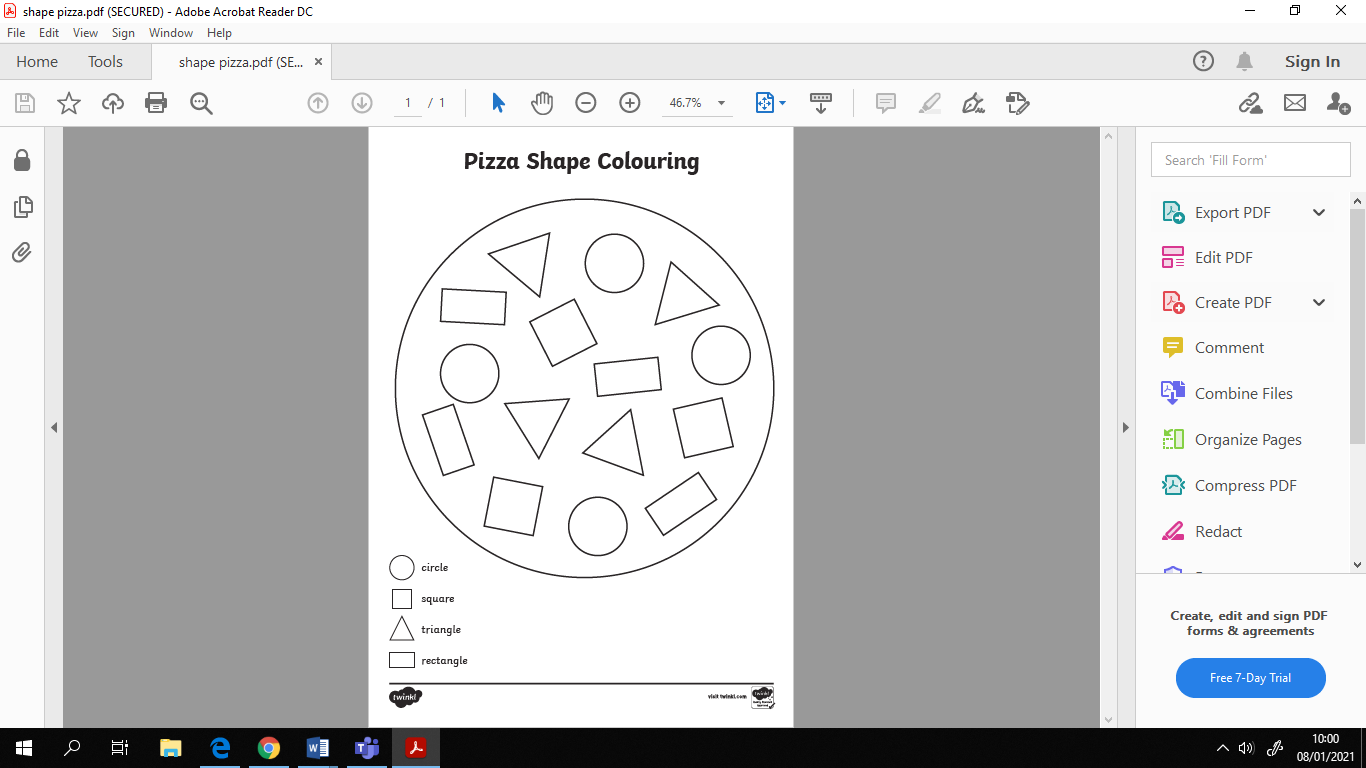 